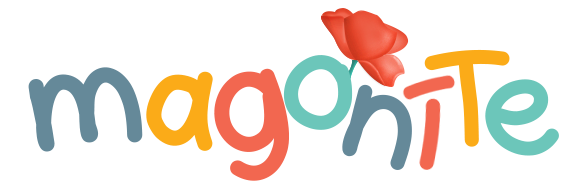 Olaines pirmsskolas izglītības iestāde “Magonīte” aicina darbāpirmsskolas izglītības skolotājuPrasības: augstākā pedagoģiskā izglītība un pirmsskolas skolotāja kvalifikācija, atbilstoši  MK noteikumiem Nr.569,  vai students;latviešu valoda - augstākā pakāpe.Piedāvājam:  labu atalgojumu;  veselības apdrošināšanu;  sociālās garantijas.Tālrunis papildu informācijai: 29150382, 67811300, e-pasts: magonite@olaine.lv